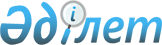 Алматы қаласының құрылысы мәселелері жөнінде жұмыс тобын құру туралыҚазақстан Республикасы Премьер-Министрінің 2007 жылғы 11 қыркүйектегі N 251-ө Өкімі



      Қазақстан Республикасы Президентінің 2007 жылғы 10 қыркүйектегі N 01-25.69 жеке тапсырмасын іске асыру мақсатында:



      1. Мынадай құрамда жұмыс тобы құрылсын:

Мәсімов                   - Қазақстан Республикасының



Кәрім Қажымқанұлы           Премьер-Министрі, жетекші

Шөкеев                    - Қазақстан Республикасы



Өмірзақ Естайұлы            Премьер-Министрінің орынбасары,



                            жетекшінің орынбасары

Дауылбаев                 - Қазақстан Республикасы



Асхат Қайзоллаұлы           Бас прокурорының орынбасары



                            (келісім бойынша), жетекшінің



                            орынбасары

Оразбақов                 - Қазақстан Республикасының



Ғалым Ізбасарұлы            Индустрия және сауда министрі,



                            хатшы

Балиева                   - Қазақстан Республикасының



Зағипа Яхянқызы             Әділет министрі

Коржова                   - Қазақстан Республикасының



Наталья Артемовна           Қаржы министрі

Сұлтанов                  - Қазақстан Республикасының



Бақыт Тұрлыханұлы           Экономика және бюджеттік



                            жоспарлау министрі

Храпунов                  - Қазақстан Республикасының



Виктор Вячеславович         Төтенше жағдайлар министрі

Ысқақов                   - Қазақстан Республикасының



Нұрлан Әбділдаұлы           Қоршаған ортаны қорғау министрі

Оспанов                   - Қазақстан Республикасы



Бақыт Сағындықұлы           Жер ресурстарын басқару



                            агенттігінің төрағасы

      2. Жұмыс тобы 2007 жылғы 20 қыркүйекке дейінгі мерзімде қойылған мәселелерді зерделесін және Қазақстан Республикасы Үкіметінің қарауына оларды шешу жөнінде нақты ұсыныстар енгізсін.



      3. Осы өкімнің орындалуын бақылауды өзіме қалдырамын.

      

Премьер-Министр


					© 2012. Қазақстан Республикасы Әділет министрлігінің «Қазақстан Республикасының Заңнама және құқықтық ақпарат институты» ШЖҚ РМК
				